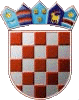             REPUBLIKA HRVATSKAKRAPINSKO-ZAGORSKA ŽUPANIJA       OPĆINA STUBIČKE TOPLICE                       NAČELNIKKLASA:  302-01/21-01/06URBROJ: 2140-27-1-23-23Stubičke Toplice, 31.01.2023.GODIŠNJE IZVJEŠĆE O PROVEDBI PROVEDBENOG PROGRAMA ZA 2022. GODINUOPĆINA STUBIČKE TOPLICESiječanj, 2023. godinePREGLED STANJA U UPRAVNOM PODRUČJUPočetak izvještajnog razdoblja, dakle početak 2022. godine donio je brojne izazove: pandemija bolesti COVID-19 i ruska invazija na Ukrajinu negativno su se odrazili na globalno, a time i hrvatsko gospodarstvo, i doveli do nove ekonomske krize.Sve je to imalo za posljedicu poremećaje na tržištu i značajno poskupljenje sirovina, osobito građevinskog materijala i goriva, zatim porast cijene rada i nedostatak radne snage, što se posebno odrazilo na građevinski sektor.Nadalje, suočeni smo s pojavom inflacije, odnosno padom životnog standarda stanovništva. Sve se to negativno odrazilo na priljev i odljev sredstava iz općinskog proračuna: s jedne strane prihodi su neznatno povećani u odnosu na 2021. godinu (7,30%), dok su s druge strane povećani rashodi pa tako i obveze.Međutim, unatoč svemu navedenome, tijekom izvještajnog razdoblja nije se odustalo od realizacije svih 19 planiranih mjera tako da sve imaju status „U tijeku“ i provode se u skladu s predviđenom dinamikom provedbe.IZVJEŠĆE O NAPRETKU U PROVEDBI MJERA Analiza statusa provedbe mjera U Provedbenom programu Općine Stubičke Toplice pretpostavljena je provedba 19 mjera, a u pogledu statusa provedbe mjera ističemo da sve mjere imaju status „U tijeku“ što znači da se provode u skladu s predviđenom dinamikom provedbe tijekom izvještajnog razdoblja. Za svaku pojedinu mjeru to je navedeno u „Opisu statusa provedbe mjere“, u tabličnom prikazu. Pojedine aktivnosti unutar mjere započele su i završene su u izvještajnom razdoblju, neke aktivnosti i projekti su započele u izvještajnom razdoblju te će biti završene početkom 2023. godine dok će se s pojedinim aktivnostima i projektima započeti 2023. godine. Radi nekih situacija koje nije bilo moguće predvidjeti, unutar definiranih mjera, provodile su se aktivnosti i projekti  koje je radi nekih izvanrednih okolnosti bilo potrebno realizirati. Za svaku pojedinu mjeru to je navedeno u „Opisu statusa provedbe mjere“, u tabličnom prikazu. Podaci o proračunskim sredstvima iskorištenim tijekom izvještajnog razdoblja za provedbu pojedine mjere tijekom izvještajnog razdobljaU izvještajnom razdoblju za sve mjere iz Provedbenog programa bilo je utrošenih proračunskih sredstava.Tablica 1: Prikaz utrošenih proračunskih sredstava iskorištenih tijekom izvještajnog razdoblja za provedbu pojedine mjere tijekom izvještajnog razdoblja:Zaključak o ostvarenom napretku u provedbi mjera u provedbenom programuNapredak koji je ostvaren u provedbi mjera iz Provedbenog programa Općine Stubičke Toplice uvjetovan je nizom okolnosti koje utječu na provedbu, no većina se mjera u provedbenom programu provodi sukladno planiranim rokovima, kontinuirano. U izvještajnom razdoblju iskorišteno je 13.973.670,02 kn za provedbu mjera. Aktivnosti iz Mjere 1.4. „Unaprjeđenje sustava obrazovanja“ provodile su se tijekom cijele godine. Međutim, unutar navedene mjere, projekt dogradnju zgrade osnovne škole nije završen, ali je pripremljen do faze kad je spreman za prijavu na natječaj kako bi se ostvarila sredstva sufinanciranja/financiranja. Navedeni projekt u provedbenom programu uključen je kroz trogodišnje razdoblje. Mjera 1.7. „Razvoj sporta i rekreacije“ također je realizirana, osim kapitalnog projekta izgradnja sportske dvorane koji je pripremljen do faze za prijavu na natječaj kako bi se ostvarilo sufinanciranje/financiranje. Navedeni projekt u provedbenom programu uključen je kroz trogodišnje razdoblje. Unutar Mjere 1.8. „Unaprjeđenje socijalne skrbi“ nije bila planirana aktivnost Pomoć stradalima u požaru, zbog situacije koja se nije mogla predvidjeti, ali je tijekom godine bila planirana u proračunu te je navedena aktivnost realizirana. Unutar Mjere 1.11 „Zaštita i unapređenje prirodnog okoliša“ realizirana je aktivnost Gospodarenje otpadom koje se odnosi na plaćanje naknade odlagalištu otpada, a koja aktivnost se u trenutku izrade Provedbenog programa nije mogla predvidjeti. Provedbom Mjere 1.12 „Unaprjeđenje sustava komunalnog gospodarstva“ osigurava se potpora provođenju aktivnosti modernizacije građevina javne namjene pa je stoga nabavljano zemljište na kojem će se graditi parkiralište. Valja naglasiti da je projekt planiran u proračunu za 2022. godinu ali u trenutku izrade Provedbenog programa to se nije moglo predvidjeti. Unutar Mjere 1.13. Prostorno i urbanističko planiranje planiran je projekt 6. Izmjene i dopune prostornog plana uređenja općine te je isti u izvještajnom razdoblju  završen do faze donošenja Odluke po Općinskom vijeću. Ostale aktivnosti unutar mjere su provedene.Mjera 1.14. „Unaprjeđenje sustava javne rasvjete“ uglavnom se realizirala kroz aktivnost otplata kredita za modernizaciju javne rasvjete na području Općine te kroz održavanje i funkcioniranje javne rasvjete. Realizacija projekta modernizacija javne rasvjete u centru Stubičkih Toplica ovisi o mogućnosti prijave na natječaje, kako bi se ostvarilo sufinanciranje. Mjera 1.17. „Promet i održavanje javnih prometnica“ također se realizirala u najvećoj mjeri aktivnošću održavanja cestovne prometne infrastrukture, a realizacija projekta izgradnja ceste, rekonstrukcija prometnog terminala Pila, izgradnja nogostupa ovisi o mogućnosti prijave na natječaj kako bi se ostvarilo sufinanciranje. Da bi se spriječila opasnost za pješački promet na pješačkoj stazi, planiran je u proračunu projekt sanacije klizišta. Ovaj projekt nije bilo moguće predvidjeti prilikom izrade provedbenog programa, ali  je započeta realizacija tijekom godine kako bi se spriječile daljnje opasnosti i štete. Mjera 1.19 „Poticanje demografske revitalizacije“, projekt Rekonstrukcija dječjeg igrališta u centru Stubičkih Toplica, provodio se tijekom godine, ali nije realiziran do završetka, sklopljen je ugovor s izvođačem radova te će početkom 2023. godine projekt biti završen.   Navesti preporuku  radnji nužnih za otklanjanje prepreka u postignuću ključnih točaka ostvarenjaNije primjenjivo: sve mjere se provode u skladu s predviđenom dinamikom provedbe u izvještajnom razdoblju3. DOPRINOS OSTVARENJU CILJEVA JAVNIH POLITIKASubvencioniranjem kamate na poduzetničke kredite u sklopu mjere Održiv i uravnotežen gospodarski razvoj, Općina Stubičke Toplice podržava razvoj poslovne infrastrukture radi omogućavanja diverzifikacije i konkurentnosti lokalnog gospodarstva.Mjerom Razvoj održivog turizma, organizacijom i financiranjem manjih i većih turističkih manifestacijama razvija se turistička ponuda Općine Stubičke Toplice, koja je prepoznatljivo turističko odredište kontinentalne Hrvatske; ona postaje atraktivno mjesto za posjetiti i boraviti.Razvoj kulturnih djelatnosti doprinosi njegovanju i očuvanju tradicije; pružanjem različitih kulturnih sadržaja kao što su predstave, izložbe, promocije…, zatim (su)financiranje udruga koje djeluju u području kulture te organizacijom različitih manifestacija u kulturi, zadovoljavaju se javne potrebe lokalnog stanovništva u kulturi.Mjerom Unaprjeđenje sustava obrazovanja kroz podršku unaprjeđenju sustava osnovnoškolskog obrazovanja i ulaganju u razvoj osnovnog školstva stvaraju se preduvjeti za rad u jednoj smjeni te uvođenje cjelodnevne škole za sve razredne odjele, čime će se olakšati djeci i roditeljima odrastanje i obrazovanje. Sufinanciranje učeničkog prijevoza doprinosi dostupnosti osnovnoškolskog obrazovanja. Kroz učeničke i studentske stipendije podržavaju se mladi u obveznom školovanju i potiču na nastavak školovanja i obrazovanja.Mjerom Učinkovita lokalna javna uprava i administracija povećava se učinkovitost lokalne samouprave u obavljanju poslova iz svog djelokruga, omogućuje se lokalnom stanovništvu da veći broj administrativnih aktivnosti obavi na jednom mjestu, osigurava se učinkovito i transparentno upravljanje imovinom i resursima.Mjera Razvoj sporta i rekreacije: ulaganjem u sportske udruge, unapređenje sportsko-rekreacijske infrastrukture u Općini Stubičke Toplice, ponuda novih sportskih sadržaja, usmjereni su na podizanje svijesti lokalnog stanovništva o važnosti sporta i rekreacije za zdravlje, te na povećanje broja osoba koje redovito vježbaju i aktivno se bave sportom.Mjerom Unaprjeđenje socijalne skrbi smanjuje se socijalna isključenost lokalnog stanovništva bez dostatnih financijskih sredstava za egzistenciju.Mjerom Unaprjeđenje zdravstvene zaštite povećava se dostupnost zdravstvenih usluga lokalnom stanovništvu i  omogućuju se dodatne usluge u zdravstvu na području Općine Stubičke TopliceMjerom Unaprjeđenje sustava predškolskog odgoja i obrazovanja ostvaruje se cilj dostupnosti predškolskog odgoja i obrazovanja, jačaju se kapaciteti i kvaliteta rada dječjeg vrtića.Financijskim potporama za novorođenčad u sklopu mjeru Poticanje demografske revitalizacije potiče se doseljavanje i zadržavanje mladih na području Općine Stubičke Toplice, zatim zasnivanje obitelji na području Općine, te porast broja novorođene djece.Mjerama Unaprjeđenje sustava komunalnog gospodarstva, Promet i održavanje javnih prometnica, Unaprjeđenje vodovodne infrastrukture, Unaprjeđenje sustava javne rasvjete postiže se cilj unapređenja društvene i komunalne infrastrukture, poboljšava se dostupnost komunalne infrastrukture i podiže razina kvalitete života u Općini Stubičke Toplice. To sve doprinosi atraktivnosti života u ruralnom području i zadržavanju lokalnog stanovništva.Mjera Jačanje protupožarne i civilne zaštite osigurava se sigurnost i zaštita života, zdravlja i imovine lokalnog stanovništva, spriječiti katastrofe, smanjuje se rizik od katastrofa, podiže se razina kvalitete života u Općini Stubičke Toplice.Mjerom Zaštita i unaprjeđenje prirodnog okoliša ostvaruje se cilj zaštite prirode i okoliša, čime se povećava kvaliteta života u Općini stubičke Toplice, Općina postaje atraktivno mjesto za život i boravak, pridonosi se zaštiti i očuvanju zdravlja lokalnog stanovništva.Mjera Prostorno i urbanističko planiranje: odgovornim i pametnim  prostornim planiranjem štiti se prirodni okoliš, ne narušava se izgled naselja, stvaraju se preduvjeti za porast broja stanovništva u ruralnom području i razvoj gospodarstva.Mjerom Razvoj poljoprivredne djelatnosti potiče se lokalno stanovništvo na bavljenje poljoprivredom i razvoj poljoprivredne proizvodnje.Mjerom Unaprjeđenje širokopojasne infrastrukture ostvaruje se cilj digitalizacije društva u cjelini, omogućavanje javnog pristupa i korištenja besplatnog bežičnog interneta lokalnom stanovništvu.OPĆINSKI NAČELNIKJosip Beljak, dipl. ing. agr. Redni broj mjereNaziv mjereIznos utrošenih sredstava (kn)Održiv i uravnotežen gospodarski razvoj22.738,261.2.Razvoj održivog turizma689.686,121.3.Razvoj kulturnih djelatnosti315.974,271.4.Unaprjeđenje sustava obrazovanja932.905,311.5.Unaprjeđenje sustava predškolskog odgoja i obrazovanja3.096.385,111.6.Učinkovita lokalna javna uprava i administracija2.826.085,571.7.Razvoj sporta i rekreacije246.616,961.8.Unaprjeđenje socijalne skrbi181.346,151.9.Unaprjeđenje zdravstvenih usluga12.427,801.10.Jačanje protupožarne i civilne zaštite409.020,401.11.Zaštita i unapređenje prirodnog okoliša493.537,881.12.Unaprjeđenje sustava komunalnog gospodarstva1.290.675,111.13.Prostorno i urbanističko planiranje63.462,501.14.Unaprjeđenje sustava javne rasvjete567.798,131.15.Unaprjeđenje vodovodne infrastrukture477.220,341.16.Razvoj poljoprivredne djelatnosti32.069,951.17.Promet i održavanje javnih prometnica2.189.925,391.18.Unaprjeđenje širokopojasne infrastrukture20.948,521.19.Poticanje demografske revitalizacije104.846,25UKUPNO:UKUPNO:13.973.670,02